	গণপ্রজাতন্ত্রী বাংলাদেশ সরকার                         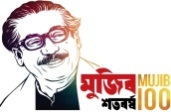 	          উপজেলা সমবায় অফিস			   বঙ্গবন্ধুর দর্শন      ইটনা, কিশোরগঞ্জ।                                 সমবায়ে উন্নয়নAv‡`k bs- 47.61.4833.000.33.003.12- 122				ZvwiL- 14/06/2020 wLªtmgevq Awa`ß‡ii Av‡`k bs-mg/AwWU I AvBb,¶gZv Ac©b-03/03-357,ZvwiL-31/8/2003 wLªt g~‡j mgevq mwgwZ AvBb/2001Gi 7 aviv e‡j wbeÜK, mgevq Awa`ßi, evsjv‡`k, XvKv g‡nv`q KZ©„K Awc©Z ¶gZv e‡j Ges GKB AvB‡bi 43(1) aviv †gvZv‡eK GZ`m‡½ mshy³ ZvwjKvq ewY©Z msL¨K cÖv_wgK mgevq mwgwZi 2019-2020 m‡bi evwl©K wewae× AwWU wbgœewY©Z Kg©KZ©vi bv‡g eivÏ cÖ`vb Kiv n‡jv|AwWU m¤úv`‡bi †¶‡Î mgevq mwgwZ AvBb,2001 (ms‡kvwaZ,2002 I 2013), mgevq mwgwZ wewagvjv,2004 I mgevq Awa`ßi KZ©„K RvixK…Z wb‡`©kbv ev mvKz©jvi Ges AwWU g¨vbyqvj Gi Av‡jv‡K gvwmK j¶¨gvÎv Abyhvqx AwWU m¤úv`b KiZt cÖwZ gv‡m e¨w³MZ AwWU wiUv‡Y©i mwnZ AwWU †bvU `vwLj wbwðZ Ki‡Z n‡e| D‡jøL¨ †h, D³ Kg©KZ©v e`jx n‡j Zvi ¯’jvwfwl³ Kg©KZ©vi bv‡g D‡jøwLZ mwgwZi D³ e‡l©i AwWU eivÏ wn‡m‡e MY¨ n‡e|  mshy³t eY©bv g‡Z AwWU eivÏ 3(wZb) cvZv| 										   ¯^v/-(মাহফুজুল আমিন)উপজেলা সমবায় অফিসারইটনা কিশোরগঞ্জ।ফোন নং-০৯৪২৬-৫৬০৫৫ই-মেইল- uco.itna@gmail.com¯§viK bs- 47.61.4833.000.33.003.12- 122/1(2)			         ZvwiL- 14/06/2020 wLªt	Abywjwc †cÖib Kiv n‡jv t-1| Rbve †gvnv¤§` Bmjvg DwÏb, mnKvix cwi`k©K, Dc‡Rjv mgevq Kvh©vjq, BUbv, wK‡kviMÄ| Zv‡K 
     cÖwZ gv‡mi jÿ¨gvÎv Abyhvqx AwWU m¤úv`b KiZt e¨w³MZ AwWU wiUv‡Y©i mv‡_ AwWU cÖwZ‡e`b 
     `vwLj Kivi Rb¨ ejv n‡jv |  2| ‡Rjv mgevq Awdmvi, wK‡kviMÄ| g‡nv`‡qi m`q AeMwZi Rb¨|3| mswkøó bw_| 																				(মাহফুজুল আমিন)উপজেলা সমবায় অফিসারইটনা কিশোরগঞ্জ।BUbv Dc‡Rjvaxb wefvMxq cÖv_wgK mgevq mwgwZ mg~‡ni 2019-2020 wLªt m‡bi AwWU eivÏ ZvwjKv|Pjgvb cvZv- 2cvZv- 2Pjgvb cvZv- 3cvZv- 3(মাহফুজুল আমিন)উপজেলা সমবায় অফিসারইটনা কিশোরগঞ্জ।	গণপ্রজাতন্ত্রী বাংলাদেশ সরকার                         	          উপজেলা সমবায় অফিস		  	  বঙ্গবন্ধুর দর্শন      ইটনা, কিশোরগঞ্জ।                                সমবায়ে উন্নয়ন¯§viK bs- 47.61.4833.000.33.003.12- 123				ZvwiL- 14/06/2020 wLªt welq t BUbv Dc‡Rjvaxb wefvMxq cÖv_wgK mgevq mwgwZi 2019-2020 m‡bi evwl©K AwWU eivÏ cÖ`vb cÖm‡½| Dch©y³ wel‡qi Av‡jv‡K g‡nv`‡qi m`q AeMwZ I cÖ‡qvRbxq e¨e¯’v MÖn‡Yi Rb¨ Rvbv‡bv hv‡”Q †h, BUbv Dc‡Rjvaxb wefvMxq cÖv_wgK †gvU 221(`yBkZ GKzk) wU Kvh©Ki mgevq mwgwZi g‡a¨ AÎ Kvh©vj‡qi mnKvix cwi`k©K Rbve †gvnv¤§` Bmjvg DwÏb Gi bv‡g mgevq mwgwZ AvBb,2001(ms‡kvwaZ,2002 I 2013)Gi 43 aviv †gvZv‡eK †gvU 62(evlwÆ) wU cÖv_wgK mgevq mwgwZi 2019-2020 m‡bi evwl©K AwWU eivÏ cÖ`vb Kiv n‡q‡Q| evKx 159(GKkZ DblvU)wU cÖv_wgK mgevq mwgwZi AwWU eivÏ wb¤œewY©Z Kg©KZ©vM‡Yi bv‡g mshy³ ZvwjKv ‡gvZv‡eK eivÏ cÖ`v‡bi Rb¨ mycvwikmn AwWU eivÏ cÖ¯Íve Aby‡gv`‡bi Rb¨ AÎ mv‡_ g‡nv`‡qi eive‡i †cÖib Kiv n‡jv| mshy³t eY©bv g‡Z 7(mvZ) cvZv| (মাহফুজুল আমিন)উপজেলা সমবায় অফিসারইটনা কিশোরগঞ্জ।ফোন নং-০৯৪২৬-৫৬০৫৫ই-মেইল- uco.itna@gmail.com†Rjv mgevq AwdmviwK‡kviMÄ| BUbv Dc‡Rjvaxb wefvMxq cÖv_wgK mgevq mwgwZ mg~‡ni 2019-2020 wLªt m‡bi AwWU eivÏ ZvwjKv|(মাহফুজুল আমিন)উপজেলা সমবায় অফিসারইটনা কিশোরগঞ্জ।BUbv Dc‡Rjvaxb wefvMxq cÖv_wgK mgevq mwgwZ mg~‡ni 2019-2020 wLªt m‡bi AwWU eivÏ ZvwjKv|Pjgvb cvZv-2cvZv- 2Pjgvb cvZv-3cvZv- 3Pjgvb cvZv-4cvZv- 4Pjgvb cvZv-5cvZv- 5Pjgvb cvZv-6cvZv- 6                                                                                   স্বাক্ষরিত/-(মাহফুজুল আমিন)উপজেলা সমবায় অফিসারইটনা কিশোরগঞ্জ।µt bsAwWU Awdmv‡ii bvg I c`exmwgwZi msL¨v‡kªYxAwWU m¤úv`‡bi me©‡kl mgqKvj1|Rbve †gvnv¤§` Bmjvg DwÏbmnKvix cwi`k©KDc‡Rjv mgevq Kvh©vjqBUbv, wK‡kviMÄ| 62 wUmvavibgvP©/2021 wLªtµt bsmwgwZi bvg I wVKvbv†iwRt bs I ZvwiLmfvcwZ I m¤úv`‡Ki bvg I †gvevBj b¤^iAwWU Awdmv‡ii bvg I c`ex1cvuPKvnwbqv m~h©gyLx grm¨Rxwe mgevq mwgwZ wjt, BUbv, wK‡kviMÄ| 10610/01/2013mvLvIqvZ †nv‡mb, mfvcwZ01762-784294‡gvnv¤§` Bmjvg DwÏbmnKvix cwi`k©KDc‡Rjv mgevq Kvh©vjqBUbv, wK‡kviMÄ|2ˆ`js RqKvjx grm¨Rxwe mgevq mwgwZ wjt, BUbv, wK‡kviMÄ|06, 06/07/2010mn‡`e `vm, mfvcwZ01721-076547‡gvnv¤§` Bmjvg DwÏbmnKvix cwi`k©KDc‡Rjv mgevq Kvh©vjqBUbv, wK‡kviMÄ|3csa~jb m~h©gyLx grm¨Rxwe mgevq mwgwZ wjt, BUbv, wK‡kviMÄ|104, 10/11/2010wnib †g¤^vi, mfvcwZ01733-641491‡gvnv¤§` Bmjvg DwÏbmnKvix cwi`k©KDc‡Rjv mgevq Kvh©vjqBUbv, wK‡kviMÄ|4myigv grm¨Rxwe mgevq mwgwZ wjt, BUbv, wK‡kviMÄ|118, 10/02/2010m‡Z¨›`ª P›`ª, mfvcwZ‡gvnv¤§` Bmjvg DwÏbmnKvix cwi`k©KDc‡Rjv mgevq Kvh©vjqBUbv, wK‡kviMÄ|5wUqvi‡Kvbv ‡mvbvi evsjv grm¨Rxwe mgevq mwgwZ wjt, BUbv, wK‡kviMÄ|113, 12/01/2013Aveyj Lv‡qi, mfvcwZ01774-32361‡gvnv¤§` Bmjvg DwÏbmnKvix cwi`k©KDc‡Rjv mgevq Kvh©vjqBUbv, wK‡kviMÄ|6cvVveyKv hye grm¨Rxwe mgevq mwgwZ wjt, BUbv, wK‡kviMÄ|78, 03/9/2009Lwjj wgqv, mfvcwZ01915-228095‡gvnv¤§` Bmjvg DwÏbmnKvix cwi`k©KDc‡Rjv mgevq Kvh©vjqBUbv, wK‡kviMÄ|7meyR evsjv grm¨Rxwe mgevq mwgwZ wjt, BUbv, wK‡kviMÄ|186, 20/07/2011‡gvt gwn DwÏb, m¤úv`K01772-931257‡gvnv¤§` Bmjvg DwÏbmnKvix cwi`k©KDc‡Rjv mgevq Kvh©vjqBUbv, wK‡kviMÄ|8PvPzqv grm¨Rxwe mgevq mwgwZ wjt, BUbv, wK‡kviMÄ|128, 14/04/1979myavsï `vm, m¤úv`K01792-515112‡gvnv¤§` Bmjvg DwÏbmnKvix cwi`k©KDc‡Rjv mgevq Kvh©vjqBUbv, wK‡kviMÄ|9KiÂv RqKvjx grm¨Rxwe mgevq mwgwZ wjt, BUbv, wK‡kviMÄ|131, 30/01/2012Awebvk `vm, mfvcwZ01740-943747‡gvnv¤§` Bmjvg DwÏbmnKvix cwi`k©KDc‡Rjv mgevq Kvh©vjqBUbv, wK‡kviMÄ|10g„Mv c~e©MÖvg grm¨Rxwe mgevq mwgwZ wjt, BUbv, wK‡kviMÄ|120, 29/11/2010‡gvt gvRnviæj Kwig, mfvcwZ-01715-701560‡gvnv¤§` Bmjvg DwÏbmnKvix cwi`k©KDc‡Rjv mgevq Kvh©vjqBUbv, wK‡kviMÄ|11‡PŠMvsMv †R‡jcvov grm¨Rxwe mgevq mwgwZ wjt, BUbv, wK‡kviMÄ|24, 07/08/2014mv‡n` Avjx, mfvcwZ01675-874752‡gvnv¤§` Bmjvg DwÏbmnKvix cwi`k©KDc‡Rjv mgevq Kvh©vjqBUbv, wK‡kviMÄ|12DËi ewk©Kzov grm¨Rxwe mgevq mwgwZ wjt, BUbv, wK‡kviMÄ|58, 26/01/2009byiæj Bmjvg, mfvcwZ01752-452402‡gvnv¤§` Bmjvg DwÏbmnKvix cwi`k©KDc‡Rjv mgevq Kvh©vjqBUbv, wK‡kviMÄ|13Avovwjqv DËicvov grm¨Rxwe mgevq mwgwZ wjt, BUbv, wK‡kviMÄ|227, 09/03/2010‡gvt Rvey wgqv, mfvcwZ01767-925050‡gvnv¤§` Bmjvg DwÏbmnKvix cwi`k©KDc‡Rjv mgevq Kvh©vjqBUbv, wK‡kviMÄ|14ga¨ ev`jv grm¨Rxwe mgevq mwgwZ wjt, BUbv, wK‡kviMÄ|46, 31/10/2013‰e`bv_ eg©b, mfvcwZ01716-977806‡gvnv¤§` Bmjvg DwÏbmnKvix cwi`k©KDc‡Rjv mgevq Kvh©vjqBUbv, wK‡kviMÄ|15P›`ªcyi DËicvov hye grm¨Rxwe mgevq mwgwZ wjt, BUbv, wK‡kviMÄ|54, 01/02/2015‡gvt nvweeyi ingvb †gvjøv, mfvcwZ- 01725-147500‡gvnv¤§` Bmjvg DwÏbmnKvix cwi`k©KDc‡Rjv mgevq Kvh©vjqBUbv, wK‡kviMÄ|16Aiæiv gRwjkcyi grm¨Rxwe mgevq mwgwZ wjt, BUbv, wK‡kviMÄ|22328/03/1972kÖx myKzgvi eg©b, mfvcwZ01997-614657‡gvnv¤§` Bmjvg DwÏbmnKvix cwi`k©KDc‡Rjv mgevq Kvh©vjqBUbv, wK‡kviMÄ|17mwnjv grm¨Rxwe mgevq mwgwZ wjt, BUbv, wK‡kviMÄ|5812/10/2011‡gvt Avgiæj wgqv, mfvcwZ01982-905188‡gvnv¤§` Bmjvg DwÏbmnKvix cwi`k©KDc‡Rjv mgevq Kvh©vjqBUbv, wK‡kviMÄ|18Iqviv GKZv grm¨Rxwe mgevq mwgwZ wjt, BUbv, wK‡kviMÄ|5807/08/2009‡gvt knx` wgqv, mfvcwZ01745-510964‡gvnv¤§` Bmjvg DwÏbmnKvix cwi`k©KDc‡Rjv mgevq Kvh©vjqBUbv, wK‡kviMÄ|19m~h©gyLx hye grm¨Rxwe mgevq mwgwZ wjt, BUbv, wK‡kviMÄ|10207/10/2009AvjgMxi, mfvcwZ01724-868372‡gvnv¤§` Bmjvg DwÏbmnKvix cwi`k©KDc‡Rjv mgevq Kvh©vjqBUbv, wK‡kviMÄ|20wkgyjevK DËicvov grm¨Rxwe mgevq mwgwZ wjt, BUbv, wK‡kviMÄ|14823/2/2009‡gvt gRjy Lv, mfvcwZ‡gvnv¤§` Bmjvg DwÏbmnKvix cwi`k©KDc‡Rjv mgevq Kvh©vjqBUbv, wK‡kviMÄ|21‰`js nvdvwbqv grm¨Rxwe mgevq mwgwZ wjt, BUbv, wK‡kviMÄ|7523/03/2015‡mvgjvj `vm, mfvcwZ‡gvnv¤§` Bmjvg DwÏbmnKvix cwi`k©KDc‡Rjv mgevq Kvh©vjqBUbv, wK‡kviMÄ|22Gb mwnjv DËicvov kvcjv grm¨Rxwe mgevq mwgwZ wjt, BUbv, wK‡kviMÄ|11929/02/2016‡gvt Kvwej wgqv, mfAcwZ‡gvnv¤§` Bmjvg DwÏbmnKvix cwi`k©KDc‡Rjv mgevq Kvh©vjqBUbv, wK‡kviMÄ|23AvDMnvwU kvcjv grm¨Rxwe mgevq mwgwZ wjt, BUbv, wK‡kviMÄ|3602/10/2013AvmgZ Avjx, mfvcwZ01714-799044‡gvnv¤§` Bmjvg DwÏbmnKvix cwi`k©KDc‡Rjv mgevq Kvh©vjqBUbv, wK‡kviMÄ|24csayjb GKZv grm¨Rxwe mgevq mwgwZ wjt, BUbv, wK‡kviMÄ|  9320/02/2014‡gvt wjqvKZ Avjx, mfvcwZ01719-319770‡gvnv¤§` Bmjvg DwÏbmnKvix cwi`k©KDc‡Rjv mgevq Kvh©vjqBUbv, wK‡kviMÄ|25jvBgcvkv grm¨Rxwe mgevq mwgwZ wjt, BUbv, wK‡kviMÄ|26811/07/1972Avt miKvi miKvi, mfvcwZ01753-040122‡gvnv¤§` Bmjvg DwÏbmnKvix cwi`k©KDc‡Rjv mgevq Kvh©vjqBUbv, wK‡kviMÄ|26Dw`qvicvo grm¨Rxwe mgevq mwgwZ wjt, BUbv, wK‡kviMÄ|8605/05/2015dwi` DwÏb, mfvcwZ‡gvnv¤§` Bmjvg DwÏbmnKvix cwi`k©KDc‡Rjv mgevq Kvh©vjqBUbv, wK‡kviMÄ|µt bsmwgwZi bvg I wVKvbv†iwRt bs I ZvwiLmfvcwZ I m¤úv`‡Ki bvg I †gvevBj bsAwWU Awdmv‡ii bvg I c`ex27c~e© ev`jv grm¨Rxwe mgevq mwgwZ wjt, BUbv, wK‡kviMÄ|8131/01/2019gbQyi Avnv‡g` f~Tv, mfvcwZ01718-462855‡gvnv¤§` Bmjvg DwÏbmnKvix cwi`k©KDc‡Rjv mgevq Kvh©vjqBUbv, wK‡kviMÄ|28cvuPKvnwbqv grm¨Rxwe mgevq mwgwZ wjt, BUbv, wK‡kviMÄ|0101/07/2019†gvt mvLvIqvZ †nv‡mb, mfvcwZ 01821-526519‡gvnv¤§` Bmjvg DwÏbmnKvix cwi`k©KDc‡Rjv mgevq Kvh©vjqBUbv, wK‡kviMÄ|29jvBgcvkv AMÖ`yZ grm¨Rxwe mgevq mwgwZ wjt, BUbv, wK‡kviMÄ|5629/10/2019‡gvt bRiæj Bmjvg, mfvcwZ‡gvnv¤§` Bmjvg DwÏbmnKvix cwi`k©KDc‡Rjv mgevq Kvh©vjqBUbv, wK‡kviMÄ|30cv_vwiqv nvwU grm¨Rxwe mgevq mwgwZ wjt, BUbv, wK‡kviMÄ|6316/01/2020nwijvj miKvi, mfvcwZ‡gvnv¤§` Bmjvg DwÏbmnKvix cwi`k©KDc‡Rjv mgevq Kvh©vjqBUbv, wK‡kviMÄ|31g„Mv mgZv grm¨Rxwe mgevq mwgwZ wjt, BUbv, wK‡kviMÄ|6416/01/2020‡gvt bRiæj Bmjvg, mfvcwZ‡gvnv¤§` Bmjvg DwÏbmnKvix cwi`k©KDc‡Rjv mgevq Kvh©vjqBUbv, wK‡kviMÄ|32wewbgq grm¨Rxwe grm¨Rxwe mgevq mwgwZ wjt, BUbv, wK‡kviMÄ|8112/02/2020‡gvt AvQe Avjx, mfvcwZ‡gvnv¤§` Bmjvg DwÏbmnKvix cwi`k©KDc‡Rjv mgevq Kvh©vjqBUbv, wK‡kviMÄ|33abcyi mwnjv grm¨Rxwe mgevq mwgwZ wjt, BUbv, wK‡kviMÄ|9001/03/2020‡gvt Lwjj wgqv, mfvcwZ01940-470996‡gvnv¤§` Bmjvg DwÏbmnKvix cwi`k©KDc‡Rjv mgevq Kvh©vjqBUbv, wK‡kviMÄ|34kvwšÍcyi grm¨Rxwe mgevq mwgwZ wjt, BUbv, wK‡kviMÄ|2909/10/2019‡gvt Avt mvgv`, mfvcwZ‡gvnv¤§` Bmjvg DwÏbmnKvix cwi`k©KDc‡Rjv mgevq Kvh©vjqBUbv, wK‡kviMÄ|35kvcjv ÿz`ª e¨emvqx mgevq mwgwZ wjt, BUbv, wK‡kviMÄ|2726/09/2019cÖ`xc Kzgvi miKvi, mfvcwZ01761-053234‡gvnv¤§` Bmjvg DwÏbmnKvix cwi`k©KDc‡Rjv mgevq Kvh©vjqBUbv, wK‡kviMÄ|36‡e‡ZMv Mevw` cÖvYx Dbœqb mgevq mwgwZ wjt, BUbv, wK‡kviMÄ|3416/11/2016wek^wRr `Ë, mfvcwZ‡gvnv¤§` Bmjvg DwÏbmnKvix cwi`k©KDc‡Rjv mgevq Kvh©vjqBUbv, wK‡kviMÄ|37isaby K…wl Drcv`bgyLx mgevq mwgwZ wjt, BUbv, wK‡kviMÄ|6816/01/2020bv›Uz PµeZ©x, mfvcwZ01740-968005‡gvnv¤§` Bmjvg DwÏbmnKvix cwi`k©KDc‡Rjv mgevq Kvh©vjqBUbv, wK‡kviMÄ|38ev`jv Gb mwnjv cvwb e¨e¯’vcbv mgevq mwgwZ wjt, BUbv, wK‡kviMÄ| 3906/09/2015‡gvt Avt Kwig, mfvcwZ01735-485196‡gvnv¤§` Bmjvg DwÏbmnKvix cwi`k©KDc‡Rjv mgevq Kvh©vjqBUbv, wK‡kviMÄ|39aviv cvwb e¨e¯’vcbv mgevq mwgwZ wjt, BUbv, wK‡kviMÄ|12913/04/2014i_x›`ª †PŠayix, mfvcwZ01760-958919‡gvnv¤§` Bmjvg DwÏbmnKvix cwi`k©KDc‡Rjv mgevq Kvh©vjqBUbv, wK‡kviMÄ|40wkgyjevK wUqvi‡Kvbv cvwb e¨e¯’vcbv mgevq mwgwZ wjt, BUbv, wK‡kviMÄ|4318/12/2014‡gvt kvn Avjg Lvb, mfvcwZ01717-323023‡gvnv¤§` Bmjvg DwÏbmnKvix cwi`k©KDc‡Rjv mgevq Kvh©vjqBUbv, wK‡kviMÄ|41GjsRywo †Lv‡oiLvj cvwb e¨e¯’vcbv mgevq mwgwZ wjt, BUbv, wK‡kviMÄ|14220/05/2014AvkÖvd DwÏb, mfvcwZ01712-322778‡gvnv¤§` Bmjvg DwÏbmnKvix cwi`k©KDc‡Rjv mgevq Kvh©vjqBUbv, wK‡kviMÄ|42Rqwmw× BDwbqb eûgyLx mgevq mwgwZ wjt, BUbv, wK‡kviMÄ|4302/02/1945‡gvt Avt nvB, mfvcwZ01711-354533‡gvnv¤§` Bmjvg DwÏbmnKvix cwi`k©KDc‡Rjv mgevq Kvh©vjqBUbv, wK‡kviMÄ|43knx` wRqvDi ingvb AvkÖqb cÖKí(‡dBR-2) eûgyLx mt mt wjt, BUbv, wK‡kviMÄ|1020/07/2011MvRx wgqv, mfvcwZ01960-379036‡gvnv¤§` Bmjvg DwÏbmnKvix cwi`k©KDc‡Rjv mgevq Kvh©vjqBUbv, wK‡kviMÄ|44gvIjvbv fvmvbx AvkÖqb cÖKí (‡dBR-2) eûgyLx mt mt wjt, BUbv, wK‡kviMÄ|0820/07/2011‡gvt Aveyj †nv‡mb, mfvcwZ‡gvnv¤§` Bmjvg DwÏbmnKvix cwi`k©KDc‡Rjv mgevq Kvh©vjqBUbv, wK‡kviMÄ|45ewoevox BDwbqb wm.AvB.wR-1 (grm¨) mgevq mwgwZ wjt, BUbv, wK‡kviMÄ|0105/11/2019‡gvt AvZvDjøvn, mfvcwZ01945-423900‡gvnv¤§` Bmjvg DwÏbmnKvix cwi`k©KDc‡Rjv mgevq Kvh©vjqBUbv, wK‡kviMÄ|46ewoevox BDwbqb wm.AvB.wR-2 (grm¨) mgevq mwgwZ wjt, BUbv, wK‡kviMÄ|0205/11/2019Rqbvj Av‡e`xb, mfvcwZ01937-516263‡gvnv¤§` Bmjvg DwÏbmnKvix cwi`k©KDc‡Rjv mgevq Kvh©vjqBUbv, wK‡kviMÄ|47ev`jv BDwbqb wm.AvB.wR-1 (grm¨) mgevq mwgwZ wjt, BUbv, wK‡kviMÄ|0305/11/2019‡gvQvt †iLv Av³vi, mfvcwZ01775-060034‡gvnv¤§` Bmjvg DwÏbmnKvix cwi`k©KDc‡Rjv mgevq Kvh©vjqBUbv, wK‡kviMÄ|48ev`jv BDwbqb wm.AvB.wR-2 (grm¨) mgevq mwgwZ wjt, BUbv, wK‡kviMÄ|0405/11/2019‡gvt Zv‡ni DwÏb, mfvcwZ01725-010433‡gvnv¤§` Bmjvg DwÏbmnKvix cwi`k©KDc‡Rjv mgevq Kvh©vjqBUbv, wK‡kviMÄ|49‡PŠMvsMv BDwbqb wm.AvB.wR-1 (grm¨) mgevq mwgwZ wjt, BUbv, wK‡kviMÄ|0505/11/2019‡ZvZv wgqv, mfvcwZ01781-801825‡gvnv¤§` Bmjvg DwÏbmnKvix cwi`k©KDc‡Rjv mgevq Kvh©vjqBUbv, wK‡kviMÄ|50‡PŠMvsMv BDwbqb wm.AvB.wR-2 (grm¨) mgevq mwgwZ wjt, BUbv, wK‡kviMÄ|0605/11/2019wejøvj ‡nv‡mb, mfvcwZ01966-779924‡gvnv¤§` Bmjvg DwÏbmnKvix cwi`k©KDc‡Rjv mgevq Kvh©vjqBUbv, wK‡kviMÄ|51ivqUzUx BDwbqb wm.AvB.wR-1 (grm¨) mgevq mwgwZ wjt, BUbv, wK‡kviMÄ|0707/01/2020‡gvt Igi dviæK, mfvcwZ01945-423900‡gvnv¤§` Bmjvg DwÏbmnKvix cwi`k©KDc‡Rjv mgevq Kvh©vjqBUbv, wK‡kviMÄ|52ivqUzUx BDwbqb wm.AvB.wR-2 (grm¨) mgevq mwgwZ wjt, BUbv, wK‡kviMÄ|0807/01/2020‡gvQvt Rûiv LvZzb, mfvcwZ01756-493756‡gvnv¤§` Bmjvg DwÏbmnKvix cwi`k©KDc‡Rjv mgevq Kvh©vjqBUbv, wK‡kviMÄ|µt bsmwgwZi bvg I wVKvbv†iwRt bs I ZvwiLmfvcwZ I m¤úv`‡Ki bvg I †gvevBj bsAwWU Awdmv‡ii bvg I c`ex53Rqwmw× BDwbqb wm.AvB.wR-1 (grm¨) mgevq mwgwZ wjt, BUbv, wK‡kviMÄ|0907/01/2020Avmv`y¾vgvb †gby, mfvcwZ54Rqwmw× BDwbqb wm.AvB.wR-2 (grm¨) mgevq mwgwZ wjt, BUbv, wK‡kviMÄ|1007/01/2020‡gvt ‡njvj wgqv, mfvcwZ55g„Mv BDwbqb wm.AvB.wR-1 (grm¨) mgevq mwgwZ wjt, BUbv, wK‡kviMÄ|1107/01/2020‡Lv‡`Rv †eMg, mfvcwZ01748-431517‡gvnv¤§` Bmjvg DwÏbmnKvix cwi`k©KDc‡Rjv mgevq Kvh©vjqBUbv, wK‡kviMÄ|56g„Mv BDwbqb wm.AvB.wR-2 (grm¨) mgevq mwgwZ wjt, BUbv, wK‡kviMÄ|1207/01/2020‡gvt gwReyi ingvb, mfvcwZ01721-151473‡gvnv¤§` Bmjvg DwÏbmnKvix cwi`k©KDc‡Rjv mgevq Kvh©vjqBUbv, wK‡kviMÄ|57GjsRyix BDwbqb wm.AvB.wR-1 (grm¨) mgevq mwgwZ wjt, BUbv, wK‡kviMÄ|1312/02/2020nwej wgqv, mfvcwZ01996-025969‡gvnv¤§` Bmjvg DwÏbmnKvix cwi`k©KDc‡Rjv mgevq Kvh©vjqBUbv, wK‡kviMÄ|58GjsRyix BDwbqb wm.AvB.wR-2 (grm¨) mgevq mwgwZ wjt, BUbv, wK‡kviMÄ|1412/02/2020‡gvt kwdKzj Bmjvg, mfvcwZ01912-683871‡gvnv¤§` Bmjvg DwÏbmnKvix cwi`k©KDc‡Rjv mgevq Kvh©vjqBUbv, wK‡kviMÄ|59BUbv BDwbqb wm.AvB.wR-1 (grm¨) mgevq mwgwZ wjt, BUbv, wK‡kviMÄ|1512/02/2020Avt gbœvd wgqv, mfvcwZ01917-214277‡gvnv¤§` Bmjvg DwÏbmnKvix cwi`k©KDc‡Rjv mgevq Kvh©vjqBUbv, wK‡kviMÄ|60BUbv BDwbqb wm.AvB.wR-2 (grm¨) mgevq mwgwZ wjt, BUbv, wK‡kviMÄ|1612/02/2020Øxb Bmjvg, mfvcwZ01785-753542‡gvnv¤§` Bmjvg DwÏbmnKvix cwi`k©KDc‡Rjv mgevq Kvh©vjqBUbv, wK‡kviMÄ|61abcyi BDwbqb wm.AvB.wR-1 (grm¨) mgevq mwgwZ wjt, BUbv, wK‡kviMÄ|1712/02/2020myfvl `vm, mfvcwZ01772-276012‡gvnv¤§` Bmjvg DwÏbmnKvix cwi`k©KDc‡Rjv mgevq Kvh©vjqBUbv, wK‡kviMÄ|62abcyi BDwbqb wm.AvB.wR-2 (grm¨) mgevq mwgwZ wjt, BUbv, wK‡kviMÄ|1812/02/2020mywRZ PµeZ©x, mfvcwZ01925-102955‡gvnv¤§` Bmjvg DwÏbmnKvix cwi`k©KDc‡Rjv mgevq Kvh©vjqBUbv, wK‡kviMÄ|µwgK bsAwWU Awdmv‡ii bvg I c`excÖ¯ÍvweZ mwgwZi msL¨vgšÍe¨1Rbve gvndzRyj AvwgbDc‡Rjv mgevq AwdmviBUbv, wK‡kviMÄ|22 wU -2Rbve .............................cwi`k©K†Rjv mgevq Kvh©vjq, wK‡kviMÄ|137 wU-	‡gvU =	‡gvU =159 wU-µt bsmwgwZi bvg I wVKvbv†iwRt bs I ZvwiLmfvcwZ I m¤úv`‡Ki bvg I †gvevBj b¤^iAwWU Awdmv‡ii bvg I c`ex1DËi `x‡bkcyi grm¨Rxwe mgevq mwgwZ wjt, BUbv, wK‡kviMÄ|5616/08/2009ibwRZ `vm, mfvcwZ01768-081403gvndzRyj AvwgbDc‡Rjv mgevq AwdmviBUbv, wK‡kviMÄ|2WzBqvicvo c~e©nvwU grm¨Rxwe mgevq mwgwZ wjt, BUbv, wK‡kviMÄ|1413/07/2009wRqvDi ingvb, mfvcwZ01724-062513gvndzRyj AvwgbDc‡Rjv mgevq AwdmviBUbv, wK‡kviMÄ|3mv`Zcyi grm¨Rxwe mgevq mwgwZ wjt, BUbv, wK‡kviMÄ|1916/07/2009bvivqb P›`ª eg©b, mfvcwZ01716-977806gvndzRyj AvwgbDc‡Rjv mgevq AwdmviBUbv, wK‡kviMÄ|4.aviv grm¨Rxwe mgevq mwgwZ wjt, BUbv, wK‡kviMÄ|149, 24/12/2009mZ¨wRr, m¤úv`K01716-759584gvndzRyj AvwgbDc‡Rjv mgevq AwdmviBUbv, wK‡kviMÄ|5Kvbjv GKZv grm¨Rxwe mgevq mwgwZ wjt, BUbv, wK‡kviMÄ|141, 20/05/2014‡gvt AvwRRyj nK, mfvcwZ01745-441946gvndzRyj AvwgbDc‡Rjv mgevq AwdmviBUbv, wK‡kviMÄ|6GjsRyix Kvwejv cvov grm¨Rxwe mgevq mwgwZ wjt, BUbv, wK‡kviMÄ|101, 29/12/2011‡gvt iæ‡ej wgqv, mfvcwZ01924-179534gvndzRyj AvwgbDc‡Rjv mgevq AwdmviBUbv, wK‡kviMÄ|7DËiv grm¨Rxwe mgevq mwgwZ wjt, BUbv, wK‡kviMÄ|165, 13/01/2010AviRyj wgqv, mfvcwZ01705-009343gvndzRyj AvwgbDc‡Rjv mgevq AwdmviBUbv, wK‡kviMÄ|8KvK‡Us¸i Bmjvgcyi grm¨Rxwe mgevq mwgwZ wjt, BUbv, wK‡kviMÄ|6512/11/2012‡gvt †mvnive wgqv AvK›`, mfvcwZ, 01936-323748gvndzRyj AvwgbDc‡Rjv mgevq AwdmviBUbv, wK‡kviMÄ|9igvbv_cyi grm¨Rxwe mgevq mwgwZ wjt, BUbv, wK‡kviMÄ|10407/05/2009bvivqb P›`ª `vm, mfvcwZ01715-695019gvndzRyj AvwgbDc‡Rjv mgevq AwdmviBUbv, wK‡kviMÄ|10ivRx kvcjv grm¨Rxwe mgevq mwgwZ wjt, BUbv, wK‡kviMÄ|5301/02/2015ev`j Avn‡g`, m¤úv`K01770-541160gvndzRyj AvwgbDc‡Rjv mgevq AwdmviBUbv, wK‡kviMÄ|11wkgjv bqvnvwU kvcjv grm¨Rxwe mgevq mwgwZ wjt, BUbv, wK‡kviMÄ|7902/02/2014ivBmyj Bmjvg, mfvcwZ01712-446114gvndzRyj AvwgbDc‡Rjv mgevq AwdmviBUbv, wK‡kviMÄ|12KiÂv grm¨Rxwe mgevq mwgwZ wjt, BUbv, wK‡kviMÄ|12906/12/2010Rqevmx `vm, mfvcwZ01760-305288gvndzRyj AvwgbDc‡Rjv mgevq AwdmviBUbv, wK‡kviMÄ|13BUbv ga¨MÖvg G¨vwb grm¨Rxwe mgevq mwgwZ wjt, BUbv, wK‡kviMÄ|7109/03/2015‡gvt KvRj wgqv, mfvcwZ01939-429054gvndzRyj AvwgbDc‡Rjv mgevq AwdmviBUbv, wK‡kviMÄ|14WzBqvicvo grm¨Rxwe mgevq mwgwZ wjt, BUbv, wK‡kviMÄ|9303/03/1974‡gvt byiæ wgqv, mfvcwZ01726-319965gvndzRyj AvwgbDc‡Rjv mgevq AwdmviBUbv, wK‡kviMÄ|15wkgyjevK wUqvi‡Kvbv grm¨Rxwe mgevq mwgwZ wjt, BUbv, wK‡kviMÄ|8812/12/2012‡gvt cv‡qj, m¤úv`K01981-460632gvndzRyj AvwgbDc‡Rjv mgevq AwdmviBUbv, wK‡kviMÄ|16csayjb nwicyi hye grm¨Rxwe mgevq mwgwZ wjt, BUbv, wK‡kviMÄ|15928/12/2010‡gvt Av‡bvqvi †nv‡mb, mfvcwZ01715-701569gvndzRyj AvwgbDc‡Rjv mgevq AwdmviBUbv, wK‡kviMÄ|17‡mvbvKv›`v grm¨Rxwe mgevq mwgwZ wjt, BUbv, wK‡kviMÄ|6912/12/2018‡gvt †njvj wgqv, mfvcwZ01956-532908gvndzRyj AvwgbDc‡Rjv mgevq AwdmviBUbv, wK‡kviMÄ|18wewbgq ÿz`ª e¨emvqx mgevq mwgwZ wjt, BUbv, wK‡kviMÄ|1614/08/2018‡gvt dqmvj wgqv, m¤úv`K01918-991029gvndzRyj AvwgbDc‡Rjv mgevq AwdmviBUbv, wK‡kviMÄ|19iƒcmx evsjv K…wl Drcv`bKvix mgevq mwgwZ wjt, BUbv, wK‡kviMÄ|2130/10/2016wgZz †`ebv_, mfvcwZ01733-165726gvndzRyj AvwgbDc‡Rjv mgevq AwdmviBUbv, wK‡kviMÄ|20BUbv c~e©MÖvg kvcjv grm¨Rxwe mgevq mwgwZ wjt, BUbv, wK‡kviMÄ|27903/10/2011‡gvt bvRgyj †nv‡mb, mfvcwZ01734-905350gvndzRyj AvwgbDc‡Rjv mgevq AwdmviBUbv, wK‡kviMÄ|21.wkgyjevK bqvnvwU grm¨Rxwe mgevq mwgwZ wjt, BUbv, wK‡kviMÄ|2426/09/2019‡gvt wicb, mfvcwZgvndzRyj AvwgbDc‡Rjv mgevq AwdmviBUbv, wK‡kviMÄ|22.jvBgcvkv GKZv grm¨Rxwe mgevq mwgwZ wjt, BUbv, wK‡kviMÄ|5128/10/2019ivRy wgqv, mfvcwZgvndzRyj AvwgbDc‡Rjv mgevq AwdmviBUbv, wK‡kviMÄ|µt bsmwgwZi bvg I wVKvbv†iwRt bs I ZvwiLmfvcwZ I m¤úv`‡Ki bvg I †gvevBj bsAwWU Awdmv‡ii bvg I c`ex1evievwoqv hye grm¨Rxwe mgevq mwgwZ wjt, BUbv, wK‡kviMÄ|7303/09/2009‡gvt Beªvwng wgqv, mfvcwZ01767-757331...................................cwi`k©K‡Rjv mgevq Kvh©vjqwK‡kviMÄ|2DËi †ZjRvb grm¨Rxwe mgevq mwgwZ wjt, BUbv, wK‡kviMÄ|13404/03/2013mywRZ ZvjyK`vi, mfvcwZ...................................cwi`k©K‡Rjv mgevq Kvh©vjqwK‡kviMÄ|3axZcyi Kqiv grm¨Rxwe mgevq mwgwZ wjt, BUbv, wK‡kviMÄ|14823/12/2009bbx †Mvcvj, mfvcwZ01868-602350...................................cwi`k©K‡Rjv mgevq Kvh©vjqwK‡kviMÄ|4_v‡bk¦i hye grm¨Rxwe mgevq mwgwZ wjt, BUbv, wK‡kviMÄ|22901/03/2011‡gvt dvBRyj, mfvcwZ01711-608550...................................cwi`k©K‡Rjv mgevq Kvh©vjqwK‡kviMÄ|5wkgjv ewk©Kzov grm¨Rxwe mgevq mwgwZ wjt, BUbv, wK‡kviMÄ|1512/07/2015‡gvt wmivR wgqv, mfvcwZ01729-356812...................................cwi`k©K‡Rjv mgevq Kvh©vjqwK‡kviMÄ|6BUbv jwZdcyi grm¨Rxwe mgevq mwgwZ wjt, BUbv, wK‡kviMÄ|  22728/05/2012Avt Kvw`i, mfvcwZ01766-319939...................................cwi`k©K‡Rjv mgevq Kvh©vjqwK‡kviMÄ|7cvuKvnwbqv ga¨cvov hye grm¨Rxwe mgevq mwgwZ wjt, BUbv, wK‡kviMÄ|14218/03/2013†gvt iZb wgqv, mfvcwZ...................................cwi`k©K‡Rjv mgevq Kvh©vjqwK‡kviMÄ|8wkgjv ewk©Kzov mZZv grm¨Rxwe mgevq mwgwZ wjt, BUbv, wK‡kviMÄ|9420/02/2014‡gvt mvBKzj Bmjvg, mfvcwZ...................................cwi`k©K‡Rjv mgevq Kvh©vjqwK‡kviMÄ|9aviv †R‡jcvov grm¨Rxwe mgevq mwgwZ wjt, BUbv, wK‡kviMÄ|14218/03/2013wely eg©b, mfvcwZ01833-563238...................................cwi`k©K‡Rjv mgevq Kvh©vjqwK‡kviMÄ|10DËi ivqUzUx grm¨Rxwe mgevq mwgwZ wjt, BUbv, wK‡kviMÄ|26305/04/2011Rvgvj DwÏb, mfvcwZ01735-948532...................................cwi`k©K‡Rjv mgevq Kvh©vjqwK‡kviMÄ|11cvuPKvnwbqv Kqiv †Zjbx grm¨Rxwe mgevq mwgwZ wjt, BUbv, wK‡kviMÄ|12530/12/2012KvRj wgqv, mfvcwZ01716-852052...................................cwi`k©K‡Rjv mgevq Kvh©vjqwK‡kviMÄ|12byicyi grm¨Rxwe mgevq mwgwZ wjt, BUbv, wK‡kviMÄ|17320/04/1972my‡`›`y eg©b, mfvcwZ01780-292345...................................cwi`k©K‡Rjv mgevq Kvh©vjqwK‡kviMÄ|13ivqUzUx †R‡jcvov grm¨Rxwe mgevq mwgwZ wjt, BUbv, wK‡kviMÄ|4630/07/2009‡gvt wgRvbyi ingvb, mfvcwZ01717-205598...................................cwi`k©K‡Rjv mgevq Kvh©vjqwK‡kviMÄ|14wKócyi Nifv½v grm¨Rxwe mgevq mwgwZ wjt, BUbv, wK‡kviMÄ|9220/02/2019‡gvt Qv‡j wgqv, mfvcwZ...................................cwi`k©K‡Rjv mgevq Kvh©vjqwK‡kviMÄ|15eoevox Kvjxcyi grm¨Rxwe mgevq mwgwZ wjt, BUbv, wK‡kviMÄ| 21802/03/2010‡gvt gym‡jg wgqv, mfvcwZ01711-660067...................................cwi`k©K‡Rjv mgevq Kvh©vjqwK‡kviMÄ|16ivqnvwU grm¨Rxwe mgevq mwgwZ wjt, BUbv, wK‡kviMÄ|3626/07/2009D‡c›`ª `vm, mfvcwZ01711-354533...................................cwi`k©K‡Rjv mgevq Kvh©vjqwK‡kviMÄ|17DRvb wkgyj grm¨Rxwe mgevq mwgwZ wjt, BUbv, wK‡kviMÄ|15729/02/2012Avt nvbœvb, mfvcwZ...................................cwi`k©K‡Rjv mgevq Kvh©vjqwK‡kviMÄ|18wkgjv bqvnvwU grm¨Rxwe mgevq mwgwZ wjt, BUbv, wK‡kviMÄ|24414/03/2011‡gvt byiæ wgqv, mfvcwZ01996-09533...................................cwi`k©K‡Rjv mgevq Kvh©vjqwK‡kviMÄ|19ivRx †R‡jcvov grm¨Rxwe mgevq mwgwZ wjt, BUbv, wK‡kviMÄ|5807/08/2009wbwLj P›`ª eg©b, mfvcwZ01751-107187...................................cwi`k©K‡Rjv mgevq Kvh©vjqwK‡kviMÄ|20RMbœv_cyi †gNbv grm¨Rxwe mgevq mwgwZ wjt, BUbv, wK‡kviMÄ|11803/02/2013‡gvt Aveyj †nv‡mb, mfvcwZ 01717-872631...................................cwi`k©K‡Rjv mgevq Kvh©vjqwK‡kviMÄ|21fvwU evsjv grm¨Rxwe mgevq mwgwZ wjt, BUbv, wK‡kviMÄ|16411/01/2010gnig Avjx, mfvcwZ01712-517510...................................cwi`k©K‡Rjv mgevq Kvh©vjqwK‡kviMÄ|22BUbv c~e©MÖvg hye grm¨Rxwe mgevq mwgwZ wjt, BUbv, wK‡kviMÄ|6119/08/2009Avãyjøvn Avj dviæKx, mfvcwZ-01713-585694...................................cwi`k©K‡Rjv mgevq Kvh©vjqwK‡kviMÄ|23MvswPj hye grm¨Rxwe mgevq mwgwZ wjt, BUbv, wK‡kviMÄ|10310/10/2010‡gvt Gkviæj wgqv, mfvcwZ01716-881459...................................cwi`k©K‡Rjv mgevq Kvh©vjqwK‡kviMÄ|24AvDMnvwU grm¨Rxwe mgevq mwgwZ wjt, BUbv, wK‡kviMÄ|31307/06/2010‡gvt wgjb wgqv, mfvcwZ01716-881459...................................cwi`k©K‡Rjv mgevq Kvh©vjqwK‡kviMÄ|25P›`ªcyi hye grm¨Rxwe mgevq mwgwZ wjt, BUbv, wK‡kviMÄ|11316/10/2009‡gvt Aveyj evmvi, mfvcwZ01947-106721...................................cwi`k©K‡Rjv mgevq Kvh©vjqwK‡kviMÄ|26AvDMnvwU m~h©gyLx grm¨Rxwe mgevq mwgwZ wjt, BUbv, wK‡kviMÄ|2615/09/2013‡gvt AvZvDi ingvb, mfvcwZ-01714-799044...................................cwi`k©K‡Rjv mgevq Kvh©vjqwK‡kviMÄ|µt bsmwgwZi bvg I wVKvbv†iwRt bs I ZvwiLmfvcwZ I m¤úv`‡Ki bvg I †gvevBj bsAwWU Awdmv‡ii bvg I c`ex27Kzwbqv wej grm¨Rxwe mgevq mwgwZ wjt, BUbv, wK‡kviMÄ|22628/05/2012‡gvt bRiæj Bmjvg, mfvcwZ...................................cwi`k©K‡Rjv mgevq Kvh©vjqwK‡kviMÄ|28ewk©Kzov `iMvnvwU grm¨Rxwe mgevq mwgwZ wjt, BUbv, wK‡kviMÄ|5505/01/2009‡gvt BqvwQb eveyj, mfvcwZ...................................cwi`k©K‡Rjv mgevq Kvh©vjqwK‡kviMÄ|29w`Nxicvo eonvwU grm¨Rxwe mgevq mwgwZ wjt, BUbv, wK‡kviMÄ|13811/03/2013‡gvt †gv¯ÍvwdRyi ingvb, mfvcwZ...................................cwi`k©K‡Rjv mgevq Kvh©vjqwK‡kviMÄ|30c~e©MÖvg VvKzinvwU grm¨Rxwe mgevq mwgwZ wjt, BUbv, wK‡kviMÄ|7903/09/2009‡gvt iæ‡ej wgqv, mfvcwZ...................................cwi`k©K‡Rjv mgevq Kvh©vjqwK‡kviMÄ|31‡gvnbv hye grm¨Rxwe mgevq mwgwZ wjt, BUbv, wK‡kviMÄ|7802/02/2014‡gvt `yjvj wgqv, mfvcwZ01712-436114...................................cwi`k©K‡Rjv mgevq Kvh©vjqwK‡kviMÄ|32g„Mv †mvbvjx grm¨Rxwe mgevq mwgwZ wjt, BUbv, wK‡kviMÄ|4704/11/2013‡gvt Avwbmy¾vgvb, mfvcwZ01716-023492...................................cwi`k©K‡Rjv mgevq Kvh©vjqwK‡kviMÄ|33jvBgcvkv gvqv grm¨Rxwe mgevq mwgwZ wjt, BUbv, wK‡kviMÄ|13727/06/2019‡gvt gymv wgqv, mfvcwZ...................................cwi`k©K‡Rjv mgevq Kvh©vjqwK‡kviMÄ|34Gb mwnjv grm¨Rxwe mgevq mwgwZ wjt, BUbv, wK‡kviMÄ| 8003/09/2009‡gvt Avãyj nvbœvb AvK›`, mfvcwZ- 01728-983812...................................cwi`k©K‡Rjv mgevq Kvh©vjqwK‡kviMÄ|35Pvubcyi grm¨Rxwe mgevq mwgwZ wjt, BUbv, wK‡kviMÄ|23509/03/2010‡gvt mv‡ne Avjx, mfvcwZ01710-924480...................................cwi`k©K‡Rjv mgevq Kvh©vjqwK‡kviMÄ|36wkgjv m„Rbx grm¨Rxwe mgevq mwgwZ wjt, BUbv, wK‡kviMÄ|6019/09/2010`yjvj wgqv, mfvcwZ01712-599914...................................cwi`k©K‡Rjv mgevq Kvh©vjqwK‡kviMÄ|37wkgyjevK `wÿYcvov grm¨Rxwe mgevq mwgwZ wjt, BUbv, wK‡kviMÄ|6612/11/2012‡gvt mvB`yi ingvb, mfvcwZ01917-841574...................................cwi`k©K‡Rjv mgevq Kvh©vjqwK‡kviMÄ|38g„Mv MvswPj grm¨Rxwe mgevq mwgwZ wjt, BUbv, wK‡kviMÄ|19509/02/2011‡gvt BqvKzj Bmjvg, mfvcwZ01752-542402...................................cwi`k©K‡Rjv mgevq Kvh©vjqwK‡kviMÄ|39Avovwjqv grm¨Rxwe mgevq mwgwZ wjt, BUbv, wK‡kviMÄ|0603/02/2015 mywRZ Avjx, mfvcwZ01734-315594...................................cwi`k©K‡Rjv mgevq Kvh©vjqwK‡kviMÄ|40‡mŠnv`©¨ grm¨Rxwe mgevq mwgwZ wjt, BUbv, wK‡kviMÄ|23811/03/2010‡gvt byiæ wgqv, mfvcwZ01989-897018...................................cwi`k©K‡Rjv mgevq Kvh©vjqwK‡kviMÄ|41‡KivgZ nvwU grm¨Rxwe mgevq mwgwZ wjt, BUbv, wK‡kviMÄ|10107/10/2009‡gvt †ivKb DwÏb, mfvcwZ01719-755722...................................cwi`k©K‡Rjv mgevq Kvh©vjqwK‡kviMÄ|42ev`jv c~e©cvov grm¨Rxwe mgevq mwgwZ wjt, BUbv, wK‡kviMÄ|4804/11/2013 Avt nvbœvb, mfvcwZ01925-563439...................................cwi`k©K‡Rjv mgevq Kvh©vjqwK‡kviMÄ|43wkgjv grm¨Rxwe mgevq mwgwZ wjt, BUbv, wK‡kviMÄ|5926/01/2009‡gvt mv`Z Avjx, mfvcwZ01762-624595...................................cwi`k©K‡Rjv mgevq Kvh©vjqwK‡kviMÄ|44Kvwjcyi m~h©gyLx grm¨Rxwe mgevq mwgwZ wjt, BUbv, wK‡kviMÄ|14927/02/2012‡gvt `yjvj wgqv, mfvcwZ01925-760478...................................cwi`k©K‡Rjv mgevq Kvh©vjqwK‡kviMÄ|45Gb mwnjv DËicvov grm¨Rxwe mgevq mwgwZ wjt, BUbv, wK‡kviMÄ|17714/06/2013‡gvt wgjb wgqv, mfvcwZ01934-245571...................................cwi`k©K‡Rjv mgevq Kvh©vjqwK‡kviMÄ|46‡e‡ZMv grm¨Rxwe mgevq mwgwZ wjt, BUbv, wK‡kviMÄ|12919/05/2019‡gvt ‡jvKgvb, mfvcwZ...................................cwi`k©K‡Rjv mgevq Kvh©vjqwK‡kviMÄ|47byicyi wgZvjx hye grm¨Rxwe mgevq mwgwZ wjt, BUbv, wK‡kviMÄ|11018/10/2009‡gvt bRiæj Bmjvg, mfvcwZ01721-155046...................................cwi`k©K‡Rjv mgevq Kvh©vjqwK‡kviMÄ|48BUbv evRvi kvcjv mÂq I FY`vb mgevq mwgwZ wjt, BUbv, wK‡kviMÄ|12020/03/2014AR©b mvnv, mfvcwZ01921-735475...................................cwi`k©K‡Rjv mgevq Kvh©vjqwK‡kviMÄ|49‡mvbvi evsjv ÿz`ª e¨emvqx mgevq mwgwZ wjt, BUbv, wK‡kviMÄ|4920/09/2018kPx›`ª P›`ª `vm, mfvcwZ01728-134548...................................cwi`k©K‡Rjv mgevq Kvh©vjqwK‡kviMÄ|50jvBgcvkv mvwe©K MÖvg Dbœqb mgevq mwgwZ wjt, BUbv, wK‡kviMÄ| 4323/10/2017Avt gv‡jK, mfvcwZ01911-922407...................................cwi`k©K‡Rjv mgevq Kvh©vjqwK‡kviMÄ|51moKnvwU K…wl cY¨ Drcv`bKvix mgevq mwgwZ wjt, BUbv, wK‡kviMÄ|3511/10/2017AviQe Avjx, mfvcwZ01876-676168...................................cwi`k©K‡Rjv mgevq Kvh©vjqwK‡kviMÄ|52P›`ªcyi cvwb e¨e¯’vcbv mgevq mwgwZ wjt, BUbv, wK‡kviMÄ|5209/07/2010‡gvt kvgQzj Bmjvg, mfvcwZ01712-558460...................................cwi`k©K‡Rjv mgevq Kvh©vjqwK‡kviMÄ|µt bsmwgwZi bvg I wVKvbv†iwRt bs I ZvwiLmfvcwZ I m¤úv`‡Ki bvg I †gvevBj bsAwWU Awdmv‡ii bvg I c`ex53abcyi cvwb e¨e¯’vcbv mgevq mwgwZ wjt, BUbv, wK‡kviMÄ|13213/04/2014ax‡i›`ª P›`ª `vm, mfvcwZ01724-380262...................................cwi`k©K‡Rjv mgevq Kvh©vjqwK‡kviMÄ|54‡ki-B-evsjv G.‡K dRjyj nK AvkÖqb cÖKí (‡dBR-2) eûtmtmtwjt, BUbv, wK‡kviMÄ|0920/07/2011mRj, mfvcwZ01754-663308...................................cwi`k©K‡Rjv mgevq Kvh©vjqwK‡kviMÄ|55ewk©Kzov AvkÖqb cÖKí (‡dBR-2) eûgyLx mtmtwjt, BUbv, wK‡kviMÄ|0720/07/2011Avnv‡¤§` wgqv, mfvcwZ01729-145629...................................cwi`k©K‡Rjv mgevq Kvh©vjqwK‡kviMÄ|56nvRvix Kv›`v cyiæl wm.AvB.wR (dmj) mgevq mwgwZ wjt, BUbv, wK‡kviMÄ|0110/10/2018 Dmgvb MwY, mfvcwZ01933-151570...................................cwi`k©K‡Rjv mgevq Kvh©vjqwK‡kviMÄ|57bqvbMi cyiæl wm.AvB.wR (dmj) mgevq mwgwZ wjt, BUbv, wK‡kviMÄ|0211/10/2018 ‡Lvi‡k` Avjx, mfvcwZ01942-069446...................................cwi`k©K‡Rjv mgevq Kvh©vjqwK‡kviMÄ|58KvK‡Us¸i cyiæl wm.AvB.wR (dmj) mgevq mwgwZ wjt, BUbv, wK‡kviMÄ|0311/10/2018 ‡mvivc wgqv, mfvcwZ01936-323748...................................cwi`k©K‡Rjv mgevq Kvh©vjqwK‡kviMÄ|59‡e‡ZMv cyiæl wm.AvB.wR (dmj) mgevq mwgwZ wjt, BUbv, wK‡kviMÄ|0411/10/2018 Awbgvsk †kLi, mfvcwZ01943-129179...................................cwi`k©K‡Rjv mgevq Kvh©vjqwK‡kviMÄ|60wUqvi‡Kvbv wkgyjevK cyiæl wm.AvB.wR (dmj) mgevq mt wjt, BUbv, wK‡kviMÄ|0511/10/2018 ‡LvKb f~Tv, mfvcwZ01943-129179...................................cwi`k©K‡Rjv mgevq Kvh©vjqwK‡kviMÄ|61Kqiv Kv›`v cyiæl wm.AvB.wR (dmj) mgevq mwgwZ wjt, BUbv, wK‡kviMÄ|0623/10/2018 mybxj miKvi, mfvcwZ01961-741724...................................cwi`k©K‡Rjv mgevq Kvh©vjqwK‡kviMÄ|62wkgyjevKcvov cyiæl wm.AvB.wR (dmj) mgevq mwgwZ wjt, BUbv, wK‡kviMÄ|0723/10/2018 mybxj miKvi, mfvcwZ01961-741724...................................cwi`k©K‡Rjv mgevq Kvh©vjqwK‡kviMÄ|63b~icyi gwnjv wm.AvB.wR (dmj) mgevq mwgwZ wjt, BUbv, wK‡kviMÄ|0823/10/2018 Kíbv gvjvKvi, mfvcwZ01767-757354...................................cwi`k©K‡Rjv mgevq Kvh©vjqwK‡kviMÄ|64c~e©MÖvg gwnjv wm.AvB.wR (dmj) mgevq mwgwZ wjt, BUbv, wK‡kviMÄ|0923/10/2018 mvqgv Av³i, mfvcwZ01980-876313...................................cwi`k©K‡Rjv mgevq Kvh©vjqwK‡kviMÄ|65w`Nxicvi gwnjv wm.AvB.wR (dmj) mgevq mwgwZ wjt, BUbv, wK‡kviMÄ|1023/10/2018 Av‡bvqviv LvZzb, mfvcwZ01969-717210...................................cwi`k©K‡Rjv mgevq Kvh©vjqwK‡kviMÄ|66wkgyjevKcvov gwnjv wm.AvB.wR (dmj) mgevq mwgwZ wjt, BUbv, wK‡kviMÄ|1123/10/2018 iƒgv Av³vi, mfvcwZ01748-565993...................................cwi`k©K‡Rjv mgevq Kvh©vjqwK‡kviMÄ|67wkgyjevK cyiæl wm.AvB.wR (dmj) mgevq mwgwZ wjt, BUbv, wK‡kviMÄ|1223/10/2018 †gvt †kL mv`x, mfvcwZ01916-456831...................................cwi`k©K‡Rjv mgevq Kvh©vjqwK‡kviMÄ|68Gb mwnjv cyiæl wm.AvB.wR (dmj) mgevq mwgwZ wjt, BUbv, wK‡kviMÄ|1323/10/2018 AvdvZ wgqv, mfvcwZ01743-358829...................................cwi`k©K‡Rjv mgevq Kvh©vjqwK‡kviMÄ|69P›`ªcyi gwnjv wm.AvB.wR (dmj) mgevq mwgwZ wjt, BUbv, wK‡kviMÄ|1420/11/2018 ¯^vaxbv, mfvcwZ01798-255058...................................cwi`k©K‡Rjv mgevq Kvh©vjqwK‡kviMÄ|70bqvnvwU gwnjv wm.AvB.wR (dmj) mgevq mwgwZ wjt, BUbv, wK‡kviMÄ|1520/11/2018 wbjydv, mfvcwZ01749-171058...................................cwi`k©K‡Rjv mgevq Kvh©vjqwK‡kviMÄ|71weiviwfUv cyiæl wm.AvB.wR (dmj) mgevq mwgwZ wjt, BUbv, wK‡kviMÄ|1620/11/2018 Rvgvb, mfvcwZ01724-763772...................................cwi`k©K‡Rjv mgevq Kvh©vjqwK‡kviMÄ|72Kgj‡fvM cyiæl wm.AvB.wR (dmj) mgevq mwgwZ wjt, BUbv, wK‡kviMÄ|1720/11/2018 Avjdi Avjx, mfvcwZ01740-481397...................................cwi`k©K‡Rjv mgevq Kvh©vjqwK‡kviMÄ|73gvDov cyiæl wm.AvB.wR (dmj) mgevq mwgwZ wjt, BUbv, wK‡kviMÄ|1820/11/2018 ‡iRvDj, mfvcwZ01711-476052...................................cwi`k©K‡Rjv mgevq Kvh©vjqwK‡kviMÄ|74Gb mwnjv gwnjv wm.AvB.wR (dmj) mgevq mwgwZ wjt, BUbv, wK‡kviMÄ|1920/11/2018 AvKwjgv, mfvcwZ01994-393142...................................cwi`k©K‡Rjv mgevq Kvh©vjqwK‡kviMÄ|75cvuPKvnwbqv nvZnvwU cyiæl wm.AvB.wR (dmj) mgevq mt wjt, BUbv, wK‡kviMÄ|2020/11/2018 Gg`v`yj nK, mfvcwZ01736-748983...................................cwi`k©K‡Rjv mgevq Kvh©vjqwK‡kviMÄ|76cvuPKvnwbqv `wÿYnvwU cyiæl wm.AvB.wR (dmj) mgevq mt wjt, BUbv, wK‡kviMÄ|2120/11/2018 Aveyj eqvb, mfvcwZ01726-603805...................................cwi`k©K‡Rjv mgevq Kvh©vjqwK‡kviMÄ|77wQjbx gwnjv wm.AvB.wR (dmj) mgevq mwgwZ wjt, BUbv, wK‡kviMÄ|2220/11/2018 Bgy Av³vi, mfvcwZ01938-529399...................................cwi`k©K‡Rjv mgevq Kvh©vjqwK‡kviMÄ|78BUbv c~e©MÖvg cyiæl wm.AvB.wR (dmj) mgevq mwgwZ wjt, BUbv, wK‡kviMÄ|2317/03/2019 wgRvbyi ingvb, mfvcwZ...................................cwi`k©K‡Rjv mgevq Kvh©vjqwK‡kviMÄ|µt bsmwgwZi bvg I wVKvbv†iwRt bs I ZvwiLmfvcwZ I m¤úv`‡Ki bvg I †gvevBj bsAwWU Awdmv‡ii bvg I c`ex79wQjbx cyiæl wm.AvB.wR (dmj) mgevq mwgwZ wjt, BUbv, wK‡kviMÄ|2417/03/2019 ‡gvt mygb wgqv, mfvcwZ01912-184618...................................cwi`k©K‡Rjv mgevq Kvh©vjqwK‡kviMÄ|80ewoevwo cyiæl wm.AvB.wR (dmj) mgevq mwgwZ wjt, BUbv, wK‡kviMÄ|2517/03/2019 ‡gvt †Mvjvc wgqv, mfvcwZ01771-519328...................................cwi`k©K‡Rjv mgevq Kvh©vjqwK‡kviMÄ|81ga¨ cvuPKvnwbqv gwnjv wm.AvB.wR (dmj) mgevq mwgwZ wjt, BUbv, wK‡kviMÄ|2617/03/2019 cvifxb Lvbg, mfvcwZ01781-643076...................................cwi`k©K‡Rjv mgevq Kvh©vjqwK‡kviMÄ|82weiviwfUv †PŠMvsMv gwnjv wm.AvB.wR (dmj) mgevq mwgwZ wjt, BUbv, wK‡kviMÄ|2717/03/2019 byiRvnvb, mfvcwZ01735-357214...................................cwi`k©K‡Rjv mgevq Kvh©vjqwK‡kviMÄ|83`wÿY ewk©Kzov cyiæl wm.AvB.wR (dmj) mgevq mwgwZ wjt, BUbv, wK‡kviMÄ|2817/03/2019 ‡gveviK †nv‡mb, mfvcwZ01740-174020...................................cwi`k©K‡Rjv mgevq Kvh©vjqwK‡kviMÄ|84_v‡bk¦i evievwoqv cyiæl wm.AvB.wR (dmj) mgevq mwgwZ wjt, BUbv, wK‡kviMÄ|2917/03/2019 knx`yj Bmjvg, mfvcwZ01718-795833...................................cwi`k©K‡Rjv mgevq Kvh©vjqwK‡kviMÄ|85ev`jv ga¨cvov gwnjv wm.AvB.wR (dmj) mgevq mwgwZ wjt, BUbv, wK‡kviMÄ|3017/03/2019 knx`yj Bmjvg, mfvcwZ01718-795833...................................cwi`k©K‡Rjv mgevq Kvh©vjqwK‡kviMÄ|86myf`ªvcyi cyiæl wm.AvB.wR (dmj) mgevq mwgwZ wjt, BUbv, wK‡kviMÄ|3109/04/2019 gave P›`ª `vm, mfvcwZ01788-973960...................................cwi`k©K‡Rjv mgevq Kvh©vjqwK‡kviMÄ|87KvUBi cyiæl wm.AvB.wR (dmj) mgevq mwgwZ wjt, BUbv, wK‡kviMÄ|3209/04/2019 ‡`‡ek P›`ª `vm, mfvcwZ01761-877674...................................cwi`k©K‡Rjv mgevq Kvh©vjqwK‡kviMÄ|88Lvjcvo nvwU cyiæl wm.AvB.wR (dmj) mgevq mwgwZ wjt, BUbv, wK‡kviMÄ|3309/04/2019 KwdDi ingvb VvKzi, mfvcwZ-01915-575970...................................cwi`k©K‡Rjv mgevq Kvh©vjqwK‡kviMÄ|89PvPzqv gwnjv wm.AvB.wR (dmj) mgevq mwgwZ wjt, BUbv, wK‡kviMÄ|3409/04/2019 Rqivbx `vm, mfvcwZ01799-006707...................................cwi`k©K‡Rjv mgevq Kvh©vjqwK‡kviMÄ|90jvBg cvkv gwnjv wm.AvB.wR (dmj) mgevq mwgwZ wjt, BUbv, wK‡kviMÄ|3509/04/2019 mvRbv Av³vi, mfvcwZ01932-107283...................................cwi`k©K‡Rjv mgevq Kvh©vjqwK‡kviMÄ|91jvBgcvkv gwnjv wm.AvB.wR (dmj) mgevq mwgwZ wjt, BUbv, wK‡kviMÄ|3609/04/2019 mvRbv Av³vi, mfvcwZ01932-107283...................................cwi`k©K‡Rjv mgevq Kvh©vjqwK‡kviMÄ|92_v‡bk¦i MvIw` evox gwnjv wm.AvB.wR (dmj) mgevq mt wjt, BUbv, wK‡kviMÄ|3705/05/2019 myjZvbv ivwRqv, mfvcwZ01750-167945...................................cwi`k©K‡Rjv mgevq Kvh©vjqwK‡kviMÄ|93byi ewk©Kzov gwnjv wm.AvB.wR (dmj) mgevq mwgwZ wjt, BUbv, wK‡kviMÄ|3805/05/2019 ‡gvQvt ‡n‡jbv Av³vi, mfvcwZ-01784-360682...................................cwi`k©K‡Rjv mgevq Kvh©vjqwK‡kviMÄ|94ev`jv c~e© cvov cyiæl wm.AvB.wR (dmj) mgevq mwgwZ wjt, BUbv, wK‡kviMÄ|3905/05/2019 ‡gvt AvwRRyj nK, mfvcwZ01762-592497...................................cwi`k©K‡Rjv mgevq Kvh©vjqwK‡kviMÄ|95`wÿY ewk©Kzov gwnjv wm.AvB.wR (dmj) mgevq mwgwZ wjt, BUbv, wK‡kviMÄ|4005/05/2019 ‡gvmvt bvwQgv Av³vi, mfvcwZ-01779-203310...................................cwi`k©K‡Rjv mgevq Kvh©vjqwK‡kviMÄ|96_v‡bk¦i eonvwU cyiæl wm.AvB.wR (dmj) mgevq mwgwZ wjt, BUbv, wK‡kviMÄ|4105/05/2019 ‡gvt kwn`yjøvn, mfvcwZ01712-327897...................................cwi`k©K‡Rjv mgevq Kvh©vjqwK‡kviMÄ|97wkgjv eonvwU cyiæl wm.AvB.wR (dmj) mgevq mwgwZ wjt, BUbv, wK‡kviMÄ|4205/05/2019 ‡gvt nvweeyi ingvb, mfvcwZ01718-431656...................................cwi`k©K‡Rjv mgevq Kvh©vjqwK‡kviMÄ|98Kbmvb© cvov gwnjv wm.AvB.wR (dmj) mgevq mwgwZ wjt, BUbv, wK‡kviMÄ|4305/05/2019 mv_x ivbx PµeZ©x, mfvcwZ01925-102955...................................cwi`k©K‡Rjv mgevq Kvh©vjqwK‡kviMÄ|99ejivgcyi cyiæl wm.AvB.wR (dmj) mgevq mwgwZ wjt, BUbv, wK‡kviMÄ|4405/05/2019 Awebvk `vm, mfvcwZ01740-943747...................................cwi`k©K‡Rjv mgevq Kvh©vjqwK‡kviMÄ|100evKmvB eonvwU cyiæl wm.AvB.wR(dmj) mgevq mwgwZ wjt, BUbv, wK‡kviMÄ|4505/05/2019 cÖ‡gv` jvj miKvi, mfvcwZ...................................cwi`k©K‡Rjv mgevq Kvh©vjqwK‡kviMÄ|101ivRbMi gwnjv wm.AvB.wR (dmj) mgevq mwgwZ wjt, BUbv, wK‡kviMÄ|4605/05/2019 kvcjv Av³vi, mfvcwZ...................................cwi`k©K‡Rjv mgevq Kvh©vjqwK‡kviMÄ|102`wÿY ivRx cyiæl wm.AvB.wR (dmj) mgevq mwgwZ wjt, BUbv, wK‡kviMÄ|4705/05/2019 ‡gvt Avmv`y¾vmvb, mfvcwZ01734-019844...................................cwi`k©K‡Rjv mgevq Kvh©vjqwK‡kviMÄ|103ivqUyUx wgéxcvov gwnjv wm.AvB.wR (dmj) mgevq mwgwZ wjt, BUbv, wK‡kviMÄ|4805/05/2019 ‡gvQvt bviwMQ Av³vi, mfvcwZ-01757-585473...................................cwi`k©K‡Rjv mgevq Kvh©vjqwK‡kviMÄ|104Kvbjv cyiæl wm.AvB.wR (dmj) mgevq mwgwZ wjt, BUbv, wK‡kviMÄ|4905/05/2019 ‡gvt Avt jwZd, mfvcwZ01728-305989...................................cwi`k©K‡Rjv mgevq Kvh©vjqwK‡kviMÄ|µt bsmwgwZi bvg I wVKvbv†iwRt bs I ZvwiLmfvcwZ I m¤úv`‡Ki bvg I †gvevBj bsAwWU Awdmv‡ii bvg I c`ex105Avovwjqv cyiæl wm.AvB.wR (dmj) mgevq mwgwZ wjt, BUbv, wK‡kviMÄ|5005/05/2019 ‡gvt mwRZ Avjx, mfvcwZ...................................cwi`k©K‡Rjv mgevq Kvh©vjqwK‡kviMÄ|106ivqUzUx DËi gwnjv wm.AvB.wR (dmj) mgevq mwgwZ wjt, BUbv, wK‡kviMÄ|5105/05/2019 bvRgv Av³vi, mfvcwZ01718-821652...................................cwi`k©K‡Rjv mgevq Kvh©vjqwK‡kviMÄ|107MRvwiqv cyiæl wm.AvB.wR (dmj) mgevq mwgwZ wjt, BUbv, wK‡kviMÄ|5205/05/2019 ‡gvt Lyiwk`, mfvcwZ01726-273499...................................cwi`k©K‡Rjv mgevq Kvh©vjqwK‡kviMÄ|108DRvb ivwRecyi cyiæl wm.AvB.wR(dmj) mgevq mwgwZ wjt, BUbv, wK‡kviMÄ|5305/05/2019 eRjyi ingvb, mfvcwZ01942-070457...................................cwi`k©K‡Rjv mgevq Kvh©vjqwK‡kviMÄ|109P›`ªcyi (2) cyiæl wm.AvB.wR (dmj) mgevq mwgwZ wjt, BUbv, wK‡kviMÄ|5405/05/2019 ‡gvt Avt gvbœvb, mfvcwZ01959-398237...................................cwi`k©K‡Rjv mgevq Kvh©vjqwK‡kviMÄ|110gvIov Kgj‡fvM gwnjv wm.AvB.wR (dmj) mgevq mwgwZ wjt, BUbv, wK‡kviMÄ|5505/05/2019 byiæbœvnvi Av³vi, mfvcwZ01716-043838...................................cwi`k©K‡Rjv mgevq Kvh©vjqwK‡kviMÄ|111K…ócyi gwnjv wm.AvB.wR (dmj) mgevq mwgwZ wjt, BUbv, wK‡kviMÄ|5605/05/2019 mvwebv, mfvcwZ01749-256543...................................cwi`k©K‡Rjv mgevq Kvh©vjqwK‡kviMÄ|112K…ócyi cyiæl wm.AvB.wR (dmj) mgevq mwgwZ wjt, BUbv, wK‡kviMÄ|5705/05/2019 ‡gvt dRjyi ingvb, mfvcwZ01794-607726...................................cwi`k©K‡Rjv mgevq Kvh©vjqwK‡kviMÄ|113P›`ªcyi cyiæl wm.AvB.wR (dmj) mgevq mwgwZ wjt, BUbv, wK‡kviMÄ|5805/05/2019 ‡gvt bRiæj Bmjvg, mfvcwZ01772-813422...................................cwi`k©K‡Rjv mgevq Kvh©vjqwK‡kviMÄ|114K…ócyi (2) cyiæl wm.AvB.wR (dmj) mgevq mwgwZ wjt, BUbv, wK‡kviMÄ|5905/05/2019 ‡Mvjvc wgqv, mfvcwZ01763-931674...................................cwi`k©K‡Rjv mgevq Kvh©vjqwK‡kviMÄ|115c~e©MÖvg bqvnvwU cyiæl wm.AvB.wR (dmj) mgevq mwgwZ wjt, BUbv, wK‡kviMÄ|6005/05/2019 Av‡bvqvi †nv‡mb, mfvcwZ01712-302170...................................cwi`k©K‡Rjv mgevq Kvh©vjqwK‡kviMÄ|116Dw`qvicvo gwnjv wm.AvB.wR (dmj) mgevq mwgwZ wjt, BUbv, wK‡kviMÄ|6105/05/2019 mvnviv LvZzb, mfvcwZ01734-151092...................................cwi`k©K‡Rjv mgevq Kvh©vjqwK‡kviMÄ|117ivqnvwU cyiæl wm.AvB.wR (dmj) mgevq mwgwZ wjt, BUbv, wK‡kviMÄ|6212/05/2019 Avt gbœvd, mfvcwZ01920-087073...................................cwi`k©K‡Rjv mgevq Kvh©vjqwK‡kviMÄ|118gyw`iMvuI cyiæl wm.AvB.wR (dmj) mgevq mwgwZ wjt, BUbv, wK‡kviMÄ|6312/05/2019 Kvgiæj nvmvb, mfvcwZ01736-921429...................................cwi`k©K‡Rjv mgevq Kvh©vjqwK‡kviMÄ|119w`Nxicvo cyiæl wm.AvB.wR (dmj) mgevq mwgwZ wjt, BUbv, wK‡kviMÄ|6412/05/2019 ‡gvnv¤§` Avjx, mfvcwZ01718-795978...................................cwi`k©K‡Rjv mgevq Kvh©vjqwK‡kviMÄ|120ev`jv cwðgcvov cyiæl wm.AvB.wR (dmj) mgevq mwgwZ wjt, BUbv, wK‡kviMÄ|6512/05/2019 Lv‡jK wgqv, mfvcwZ01846-374991...................................cwi`k©K‡Rjv mgevq Kvh©vjqwK‡kviMÄ|121‡dbvbx cyiæl wm.AvB.wR (dmj) mgevq mwgwZ wjt, BUbv, wK‡kviMÄ|6612/05/2019 RqKzgvi `vm, mfvcwZ01739-733568...................................cwi`k©K‡Rjv mgevq Kvh©vjqwK‡kviMÄ|122MÜecyi gwnjv wm.AvB.wR (dmj) mgevq mwgwZ wjt, BUbv, wK‡kviMÄ|6712/05/2019 cvifxb Av³vi, mfvcwZ01797-026317...................................cwi`k©K‡Rjv mgevq Kvh©vjqwK‡kviMÄ|123ivqUzUx cyiæl wm.AvB.wR (dmj) mgevq mwgwZ wjt, BUbv, wK‡kviMÄ|6819/05/2019 dqRyj Kwei, mfvcwZ01711-871484...................................cwi`k©K‡Rjv mgevq Kvh©vjqwK‡kviMÄ|124DËi ivwRecyi cyiæl wm.AvB.wR (dmj) mgevq mwgwZ wjt, BUbv, wK‡kviMÄ|6919/05/2019 nvw`m DwÏb f~Tv, mfvcwZ01711-527175...................................cwi`k©K‡Rjv mgevq Kvh©vjqwK‡kviMÄ|125DËi ivqUzUx cyiæl wm.AvB.wR (dmj) mgevq mwgwZ wjt, BUbv, wK‡kviMÄ|7019/05/2019 g‡bvqviæj nK Lvb wgwé, mfvcwZ-01714-753908...................................cwi`k©K‡Rjv mgevq Kvh©vjqwK‡kviMÄ|126aviv cyiæl wm.AvB.wR (dmj) mgevq mwgwZ wjt, BUbv, wK‡kviMÄ|7119/05/2019 nwi cÖmbœ †PŠayix, mfvcwZ01715-835182...................................cwi`k©K‡Rjv mgevq Kvh©vjqwK‡kviMÄ|127cysayjb gwnjv wm.AvB.wR (dmj) mgevq mwgwZ wjt, BUbv, wK‡kviMÄ|7219/05/2019 ‡gvQvt Rûiv LvZzb, mfvcwZ...................................cwi`k©K‡Rjv mgevq Kvh©vjqwK‡kviMÄ|128WzBqvicvo gwnjv wm.AvB.wR (dmj) mgevq mwgwZ wjt, BUbv, wK‡kviMÄ|7319/05/2019 mfvcwZ01938-830750...................................cwi`k©K‡Rjv mgevq Kvh©vjqwK‡kviMÄ|129Kibkx cyiæl wm.AvB.wR (dmj) mgevq mwgwZ wjt, BUbv, wK‡kviMÄ|7419/05/2019 Avt QvËvi, mfvcwZ01919-476563...................................cwi`k©K‡Rjv mgevq Kvh©vjqwK‡kviMÄ|130Rqwmw× cyiæl wm.AvB.wR (dmj) mgevq mwgwZ wjt, BUbv, wK‡kviMÄ|7519/05/2019 Gm.Gg.‡gv¯Ídv Kvgvj, mfvcwZ-01724-629922...................................cwi`k©K‡Rjv mgevq Kvh©vjqwK‡kviMÄ|µt bsmwgwZi bvg I wVKvbv†iwRt bs I ZvwiLmfvcwZ I m¤úv`‡Ki bvg I †gvevBj bsAwWU Awdmv‡ii bvg I c`ex131AvjMvcvov cyiæl wm.AvB.wR (dmj) mgevq mwgwZ wjt, BUbv, wK‡kviMÄ|7619/05/2019 ‡gvt BDbyQ wgqv, mfvcwZ01925-470116...................................cwi`k©K‡Rjv mgevq Kvh©vjqwK‡kviMÄ|132VvKzinvwU gwnjv wm.AvB.wR (dmj) mgevq mwgwZ wjt, BUbv, wK‡kviMÄ|7719/05/2019 wbjy PµeZ©x, mfvcwZ01767-02672...................................cwi`k©K‡Rjv mgevq Kvh©vjqwK‡kviMÄ|133_v‡bk¦i Picvov cyiæl wm.AvB.wR(dmj) mgevq mwgwZ wjt, BUbv, wK‡kviMÄ|7819/05/2019 ‡gvt †Kiæ wgqv, mfvcwZ01752-931494...................................cwi`k©K‡Rjv mgevq Kvh©vjqwK‡kviMÄ|134Iqviv cyiæl wm.AvB.wR (dmj) mgevq mwgwZ wjt, BUbv, wK‡kviMÄ|7919/05/2019 ‡gvt iRe Avjx, mfvcwZ01737-962878...................................cwi`k©K‡Rjv mgevq Kvh©vjqwK‡kviMÄ|135Iqviv cyiæl (2) wm.AvB.wR (dmj) mgevq mwgwZ wjt, BUbv, wK‡kviMÄ|8019/05/2019  †gvt Rvgvj †nv‡mb,mfvcwZ01712-454024...................................cwi`k©K‡Rjv mgevq Kvh©vjqwK‡kviMÄ|136Iqviv gwnjv wm.AvB.wR (dmj) mgevq mwgwZ wjt, BUbv, wK‡kviMÄ|8119/05/2019 cvifxb Av³vi, mfvcwZ01712-805014...................................cwi`k©K‡Rjv mgevq Kvh©vjqwK‡kviMÄ|137evoevwoqv gwnjv wm.AvB.wR (dmj) mgevq mwgwZ wjt, BUbv, wK‡kviMÄ|8219/05/2019 mvwdqv Av³vi, mfvcwZ01723-191128...................................cwi`k©K‡Rjv mgevq Kvh©vjqwK‡kviMÄ|